体験入学が行われ、多くの中学生が来校しました。サッカー部にも体験入部に訪れ、パスやシュートの練習をした後、紅白戦をして盛り上がりました。＜シュート練習＞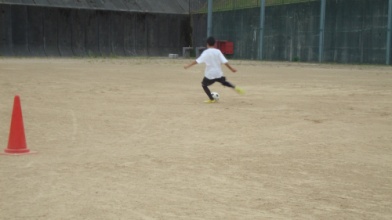 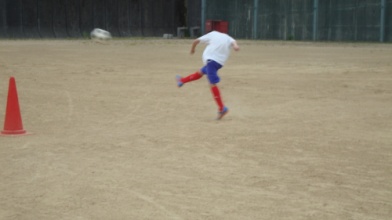 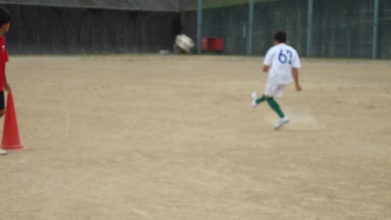 ＜紅白戦＞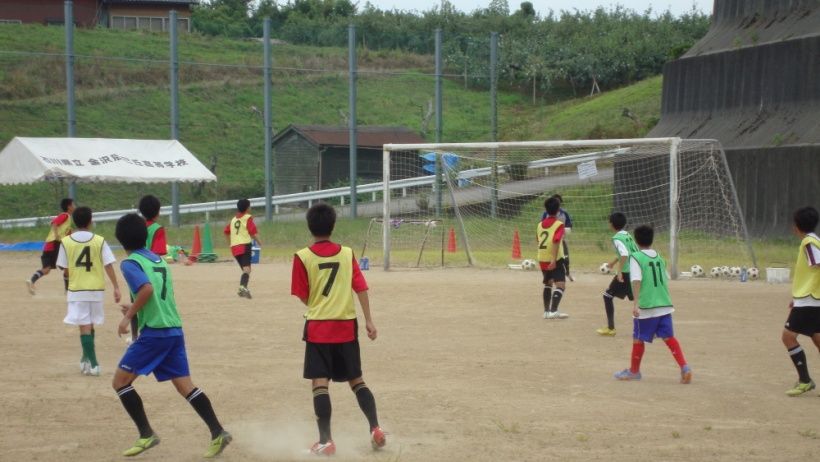 本校サッカー部と練習試合を行いました。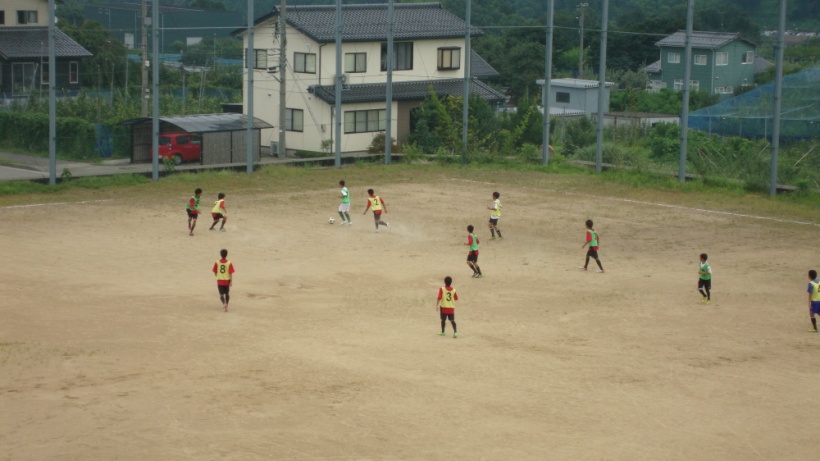 中学生の体験を募集しています。一度、辰巳丘高校へ来てみませんか。